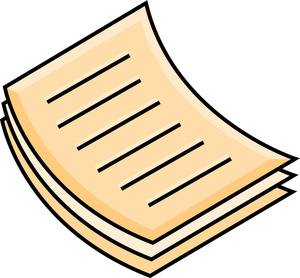 BOSTADSRÄTTSFÖRSÄKRING OCH HEMFÖRSÄKRINGSom bostadsrättshavare har du ett underhållsansvar i lägenheten till skillnad från en hyresgäst i en hyresfastighet. I vår bostadsrättsförening har vi valt att teckna en kollektiv bostadsrättsförsäkring för alla lägenheter. Det innebär att du inte själv behöver teckna en sådan försäkring. Skada anmäls på samma sätt som felanmälan d v s till telefon-nummer 010-442 30 00.Hemförsäkring måste du teckna själv. Skada på din lösa egendom anmäler du själv till ditt försäkringsbolag. 